В целях формирования культуры безопасного и ответственного поведения в сфере пожарной безопасности в соответствии с муниципальной программой «Развитие образования  в городе  Ярославле» на 2015–2017 годы,ПРИКАЗЫВАЮ:Провести с 18 декабря 2017 года  по 26 января 2018 года городской смотр-конкурс детского творчества на противопожарную тему «Помни каждый гражданин: спасения номер 01».Поручить организацию и проведение Конкурса муниципальному общеобразовательному  учреждению «Средней школе № 72» (директор – С.В.Курбанова).Утвердить положение  о  проведении смотра-конкурса детского творчества на противопожарную тему «Помни каждый гражданин: спасения номер 01» (приложение).Директору муниципального общеобразовательного  учреждения «Средней школы № 72» С.В.Курбановой:4.1. Подготовить, утвердить  и представить в департамент на согласование заместителю директора департамента (Е.А.Ильиной) смету расходов  Конкурса.4.2. Произвести оплату расходов в соответствии со сметой  за счёт средств, предусмотренных муниципальной программой «Развитие образования в городе Ярославле» на 2015 -2017 годы.Контроль за исполнением приказа возложить на начальника отдела дополнительного образования и воспитательной работы Абрамову Е.Г.Директор департамента                                                                                             Е.А. ИвановаПриложение к приказу департамента образования мэриигорода Ярославля от 09.11.2017 № 01-05/969Положение о проведении городского смотра-конкурсадетского творчества на противопожарную тему «Помни каждый гражданин: спасения номер 01»1. Общие положения.1.1. Городской смотр-конкурс детского творчества на противопожарную тему «Помни каждый гражданин: спасения номер 01» (далее Смотр-конкурс) является первым (муниципальным) этапом областного смотра-конкурса детского творчества на противопожарную тему «Помни каждый гражданин: спасения номер 01».	1.2. Учредитель Смотра-конкурса – департамент образования мэрии города Ярославля. Организует и проводит Смотр-конкурс -  муниципальное общеобразовательное учреждение «Средняя школа № 72».2.   Цели и задачи Смотра-конкурса:Смотр-конкурс проводится с целью формирования культуры безопасного и ответственного поведения в сфере пожарной безопасности.Задачи Смотра-конкурса:изучение обучающимися правил пожарной безопасности, привлечение их к предупреждению и тушению пожаров, обучение действиям в условиях пожара и других экстремальных ситуациях;оказание помощи в изучении курса основ безопасности жизнедеятельности;активизация и поддержка творческой инициативы обучающихся, вовлечение их в творческую деятельность в области пожарной безопасности;профессиональная ориентация обучающихся, подготовка к вступлению в члены дружин юных пожарных и члены Ярославского областного отделения Общероссийской общественной организации «Всероссийское добровольное пожарное общество» (далее – ЯООООО ВДПО);предупреждение пожаров от детской шалости и усиление противопожарной пропаганды через детский рисунок;привитие навыков осторожного обращения с огнём и пожароопасными предметами;привитие навыков использования средств пожаротушения.3. Время и место проведения Смотра-конкурса.						Смотр-конкурс  проводится  с 18 декабря 2017 года  по 26 января 2018 года. Заявки на участие в Смотре-конкурсе необходимы в двух видах: электронном и бумажном (приложение к положению). Заявки в электронном виде принимаются 22-23 января по электронному адресу yarsch072@yandex.ru . Заявки в печатном виде принимаются вместе с конкурсными работами 22-23 января с 15.00 до 17.00 в средней школе № 72 по адресу: г. Ярославль, ул. Елены Колесовой, дом 26.Работы, поступившие на Смотр-конкурс, организатор  23 января  оформляет  в выставку. 24 января работы оценивают  члены жюри. Выставка работает 26 января с 15.00 до 16.00  в средней школе № 72.4.Участники Смотра-конкурса.4.1 К участию в Смотре-конкурсе приглашаются обучающиеся муниципальных образовательных учреждений всех типов города Ярославля (далее – образовательные учреждения).4.2 Участие в Смотре-конкурсе индивидуальное и коллективное. Коллективные работы должны быть выполнены не более чем двумя участниками.4.3 Возрастные категории:от 6 до 8 лет;от 9 до 11 лет;от 12 до 14 лет;от 15 до 18 лет.4.4Количество участников от образовательного учреждения – не более 10.4.5 Один участник имеет право представить не более одной работы в каждой номинации.5. Тематика работ и номинации Смотра-конкурса.Тематика:-  действия людей в условиях пожара;работа, учеба и быт профессиональных работников спасательных служб;современная противопожарная и спасательная техника и перспективы её развития;нарушения правил пожарной безопасности, приводящие к возникновению пожаров;пожары в быту, на производстве, на транспорте, на сельскохозяйственных объектах, лесные пожары;реклама и юмор в пожарном и спасательном деле. Номинации Смотра-конкурса:художественно-изобразительное творчество: рисунки, памятки, плакаты, эскизы эмблем;декоративно-прикладное творчество: художественная вышивка (нитки, бисер), лоскутное шитьё, вязание, мягкая игрушка, роспись по ткани, бисероплетение, аппликация из различных материалов, художественная обработка дерева, роспись по дереву, инкрустация, художественная обработка кожи, скульптура малых форм из глины, теста, соломы, ивового прута, текстиля, дерева;техническое творчество: модели, макеты пожарной техники, пожарно-техническое вооружение, механические и подвижные настольные игры и конструкторы;кино, фотографическое творчество;литературно-сценическое творчество: рассказы, сказки, стихи, поговорки, кроссворды, песни, частушки и др.;компьютерные презентации на противопожарную тематику.5.3 Представленные на Смотр-конкурс работы должны соответствовать требованиям:а) в номинации «Художественно-изобразительное творчество»:рисунок формата 210х300 мм (А4) и 300х420 мм (А3);плакат формата не более А4;б) в номинации «Декоративно-прикладное творчество»:основание поделки, макета или модели – не более формата А4в) в номинации «Компьютерные презентации на противопожарную тематику»:- презентация должна быть записана на диск.5.4 Каждая конкурсная работа должна иметь этикетку, соответствующую следующим требованиям:требования к оформлению этикетки:размер этикетки  х ;шрифт для заполнения этикетки – Times New Roman, размер 12 пт;фамилию, имя автора и название работы выделить жирным шрифтом;требования к содержанию этикетки:фамилия и имя автора (или авторов для коллективной работы) (полностью);название работы, номинация и техника исполнения;образовательное учреждение,возраст участника;название объединения, фамилия, имя, отчество (полностью) руководителя.6. Подведение итогов и награждение участников.Работы оцениваются компетентным жюри, состав которого определяется организатором.Конкурсные работы оцениваются по следующим критериям:аккуратность изготовления, эстетический вид изделия;уровень мастерства;соответствие уровня выполнения конкурсной работы возрасту участника;новаторство и оригинальность работы;художественный замысел;творческий подход к выполнению работы.Конкурсные работы оцениваются по пятибалльной системе.Решение жюри является окончательным и не подлежит пересмотру.Для подведения итогов Смотра-конкурса суммируются оценки всех членов жюри и каждому участнику выставляется общий балл.Победитель определяются по суммарному баллу. Первое место занимают участники, набравшие максимально возможное количество баллов, второе и третье место – участники, с результатом близким к максимальному количеству  баллов. Результаты оформляются итоговым протоколом.Победители (1-е место) и призёры (2-е и 3-е место) Смотра-конкурса в каждой номинации и в каждой возрастной категории награждаются дипломами учредителя, остальные участники получают свидетельства.Конкурсные работы победителей и призёров городского этапа Смотра-конкурса направляются для участия во втором (областном) этапе.Итоги Смотра – конкурса подводятся организатором, оформляются протоколом и утверждаются приказом департамента образования мэрии города Ярославля.Награждение победителей дипломами осуществляется в Центре противопожарной пропаганды и общественных связей (организатор предварительно уточнит время и место по указанному в заявке телефону). Выдача свидетельств участникам и возврат работ осуществляется 26 января с 16.00 до 17.00 в школе № 72 (после работы выставки). По истечении указанного срока организатор Смотра-конкурса ответственность за сохранность работ не несет.7. Финансирование Смотра-конкурса.Финансирование организационных расходов по подготовке и проведению Смотра-конкурса осуществляется за счёт средств, выделенных на проведение мероприятий в области образования на 2017 год в соответствии  с  муниципальной программой «Развитие образования в городе Ярославле» на 2015 -2017 годы.  8. Контактная информация:(4852) 55-02-83 – Казакова Диана Владимировна (замдиректора по УВР), Миндиахметова Эльвира Халиловна (педагог-организатор).Заявкана участие в городском смотре – конкурсе детскоготворчества на противопожарную тему«Помни каждый гражданин: спасенья номер – 01»Муниципальное образование____________________________________________________Адрес: _______________________________________________________________Ответственный исполнитель заявки: фамилия, имя, отчество (полностью), должность, контактный телефон, эл.адрес.Руководитель образовательного учреждения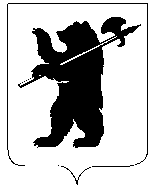 ДЕПАРТАМЕНТ ОБРАЗОВАНИЯМЭРИИ ГОРОДА ЯРОСЛАВЛЯПРИКАЗДЕПАРТАМЕНТ ОБРАЗОВАНИЯМЭРИИ ГОРОДА ЯРОСЛАВЛЯПРИКАЗДЕПАРТАМЕНТ ОБРАЗОВАНИЯМЭРИИ ГОРОДА ЯРОСЛАВЛЯПРИКАЗ09.11.201709.11.2017№ 01-05/969О проведении городского смотра-конкурса детского творчества на противопожарную тему: «Помни каждый гражданин: спасения номер 01»№Фамилия, имя, отчествоучастника (полностью)Число, месяц год рождения участникаОбразовательное учреждение, где обучается участник,классНазвание работыНоминация и техника исполнения работы Представляемоеучреждение,объединениеФамилия, имя, отчество (полностью), число, месяц, год рождения руководителя